«Солтүстік Қазақстан облысы әкімдігінің білім басқармасы»  коммуналдық мемлекеттік мекемесінің «Ермек Серкебаев атындағы өнер колледжі – өнерде дарынды балаларға мамандандырылған мектеп-интернат» кешені» коммуналдық  мемлекеттік мекемесіКоммунальное государственное учреждение «Комплекс «Колледж искусств - специализированная школа - интернат для одаренных в искусстве детей имени Ермека Серкебаева» коммунального государственного учреждения «Управление образования акимата Северо-Казахстанской области»Тема кураторского часа: « День первого президента»Кураторы 2 курса: Стадухина Ю.В.  Тукен К. Ш.« День первого президента»Цель:
 - раскрыть роль Президента Н.А. Назарбаева в формировании независимости Республики Казахстан;
- развивать речь, память, мышление обучающихся, расширять кругозор; воспитывать гордость за Первого Президента, патриотизм, любовь к Родине.
Задачи:
- формирование у учащихся казахстанского патриотизма, миролюбия, национального согласия, активной гражданской позиции;
- развивать познавательные способности;
- воспитывать чувство патриотизма, гордости за свою страну
Оборудование и материалы: оборудование для просмотра видеоролика, презентации, символы РК, портрет Н.А. Назарбаева, плакат с датами, выставка из стихов и фотографий, посвященных Н.А. Назарбаеву.
Ход классного часа
I. Организационный момент
Вступительное слово учителя
- Здравствуйте уважаемые гости и учащиеся. Рады приветствовать ваш на нашем классном часу , посвященном Большому республиканскому празднику.
— 1 декабря  вся наша страна будет отмечать этот праздник. Какой это праздник?
Позвольте начать наш классный час с прослушивания гимна республики Казахстан.
Гимн
— Какой праздник мы будем отмечать 1 декабря?
— Как вы думаете, почему этот праздник посвящен нашему президенту? (Это достойный человек, уважаемый всеми человек.)
— знаете ли вы как образовалось наше государство?
(как образовалось государство) ученик – Усманова Мелисса
2. Работа по теме классного часа
— Повезло народу Казахстана, что в столь значимое историческое время и в его исторической судьбе на политическую арену вышел такой лидер, как Нурсултан Назарбаев. Он носит почетное звание «Лидер Нации» — на казахском  языке «Елбасы»
Первый президент РК Нурсултан Абишевич Назарбаев является основателем нового независимого государства. Сенат парламента Казахстана принял поправки в законопроект «О праздниках РК», добавив к уже существующим праздникам День Первого Президента Казахстана, который будет отмечаться 1 декабря. Достижения первого Президента вызывают огромное уважение и доверие со стороны народа.
— Почему именно 1 декабря? (1 декабря 1991 года прошли первые выборы Президента) 
Ученик -  1
Попрошу наших учеников рассказать стихи, посвященные дню 1 Президента.
стихи
— как вы думаете, Легко ли быть президентом? Будучи Президентом надо быть всегда первым и нести большую ответственность за это. То есть это и трудно, и почетно
Ученик - 2
А знаете ли вы, как прошли молодые году Нурсултана Абишевича ?
Детство. Ученик- 3     
Юность. Ученик – 4
Молодость. Ученик 5
1 декабря 1991 года состоялись первые выборы президента Казахской ССР.
10 декабря 1991 года Верховный Совет Казахской ССР принимает закон о переименовании Казахской ССР в Республику Казахстан и проводит инаугурацию Президента Казахстана.
16 декабря 1991 года была провозглашена независимость республики и Нурсултан Назарбаев становится Президентом Республики Казахстан.
Семья. Ученик- 6
Международные признания. Казахстан был признан мировым сообществом, благодаря его лидеру.
«Он вышел из народа» — так говорят про Президента Казахстана. Вы знаете, что Нурсултан Назарбаев вырос в простой сельской семье и хорошо знаком с нуждами простых людей.
Все социально-экономические реформы в стране проводятся на благо народа.
— Как мы, в своём городе видим выполнение этих реформ ? 
Ученик – 7
Хобби. Редкие паузы в работе Н. Назарбаев посвящает любимым занятиям, которые для него являются и отдыхом, и развлечение.
Это общение с природой, занятия спортом, музыка и чтение книг.
Музей Первого Президента Республики Казахстан
Ученик – 8
В бывшей Резиденции Главы Государства Н. Назарбаева расположился музей. В нем хранится более 60 тысяч экспонатов, которые раскрывают важнейшие этапы становления суверенного Казахстана, рассказывают о жизни и деятельности президента.
Нур - Султан — это город будущего, главный символ независимого Казахстана
Ученик – 9
Главным архитектором города по праву считается Н. Назарбаев.
Сегодня Нур - Султан  — это политический, экономический, культурный и духовный центр Республики.
— Как называется Резиденция Президента? (Акорда)
Монументально-скульптурная композиция «Казахстан»
В Алматы, в парке имени первого президента Казахстана, 11 ноября 2011 года открылся этот монумент, посвященный 20 — летию независимости Республики Казахстан.
Единая Отчизна — независимый Казахстан
Ученик – 5 
Вопросы детям:
— Как сейчас вы можете проявить свою гражданскую зрелость? (Любить Родину, быть хозяином своей земли, чтить память предков, быть образованными, здоровыми, смелыми, верить в будущее, ...)
— Какой символ говорит о том, что все люди нашего государства живут одной дружной семьей? (шанырак)
— Где вы встречали этот знак? (на гербе страны)
— Какой язык является государственным?
— Кому запрещают говорить на своем родном языке? Значит, мы имеем право говорить на любом языке.
— Почему важно знать, изучать государственный язык? Значит, надо ответственно подходить к урокам казахского языка.
«Знать, ценить и уважать родной язык — сыновий долг каждого гражданина»
Независимость — удел сильных духом
Наша страна суверенная, значит, независимая.
Подведение итогов
— Что нового вы узнали для себя о первом Президенте?
— Как вы думаете, достоин этот человек того, чтобы ему был посвящен праздник?
— Что бы вы пожелали ему?
— Кто является главным богатством любой страны? (Человек)
— Это вы, молодое поколение — будущее Казахстана. Вам его строить и беречь, укреплять мир и дружбу между народами. Мы должны сохранить мир на древней и прекрасной земле — это важнейшее условие процветания. А также дети нарисловали рисунки Первого Президента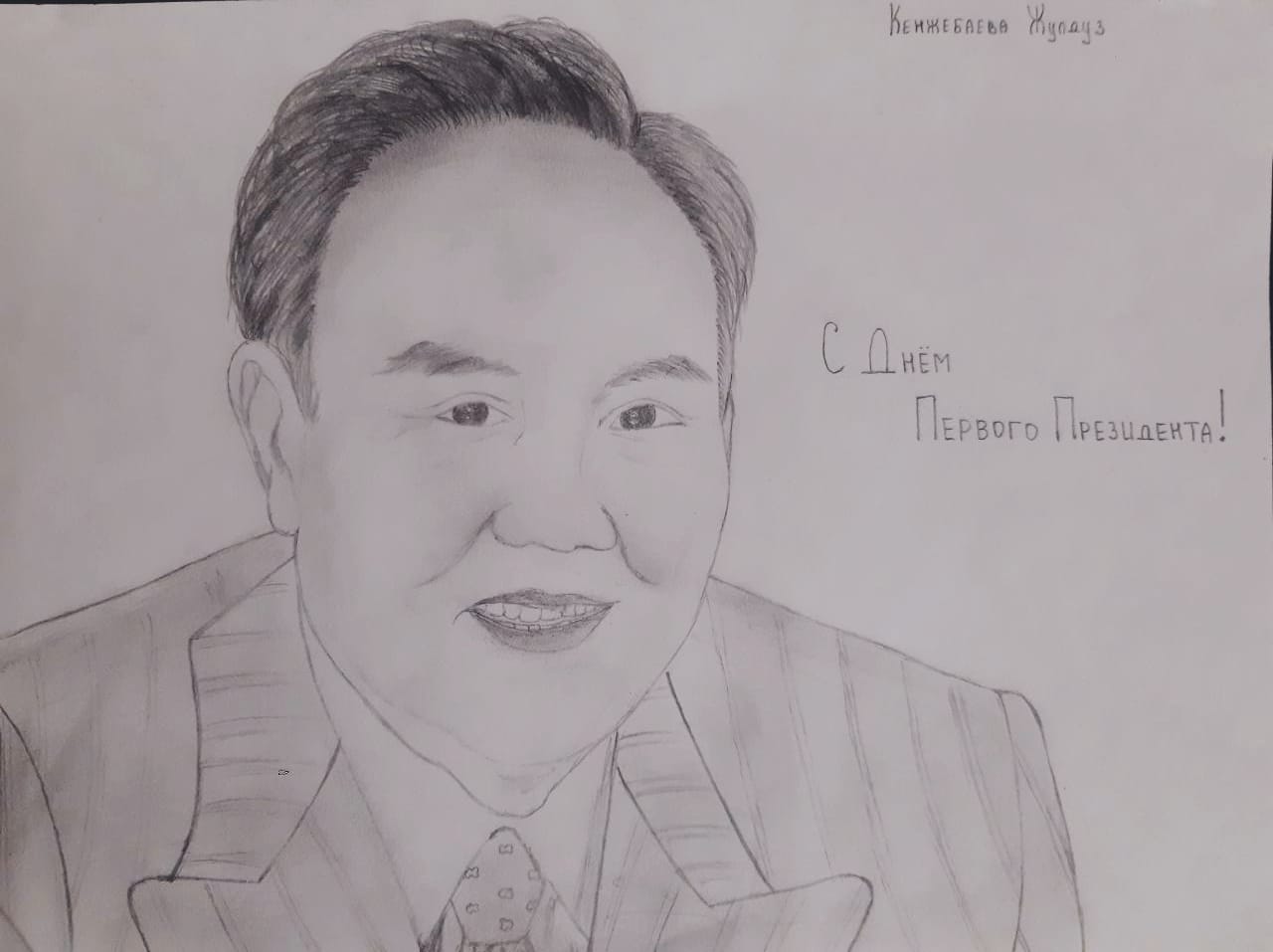 